Dagens ros i NA 2016-01-08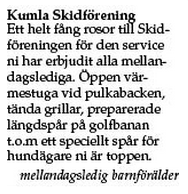 